Publicado en  el 25/07/2016 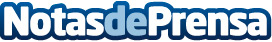 La residencia de mayores de 'La Granadilla', en Extremadura, implusa la telemedicinaLa residencia, que ya lleva implantando este servicio desde principios de este mes, ha instalado un retinógrafo para revisar la vista a los pacientes diabéticosDatos de contacto:Nota de prensa publicada en: https://www.notasdeprensa.es/la-residencia-de-mayores-de-la-granadilla-en Categorias: Sociedad Extremadura Innovación Tecnológica http://www.notasdeprensa.es